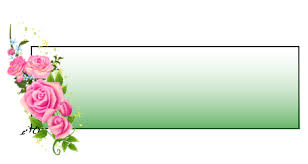 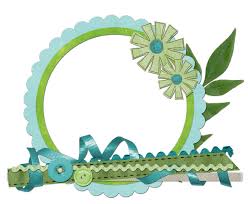 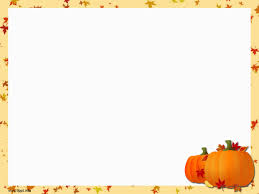 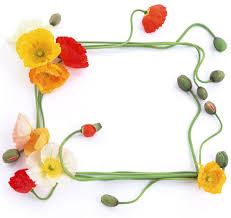 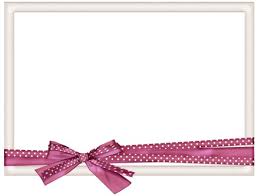 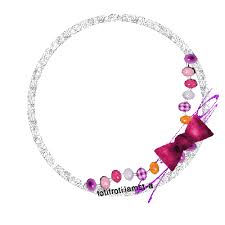 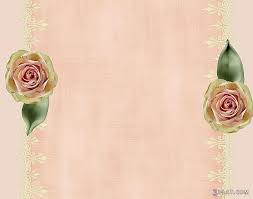 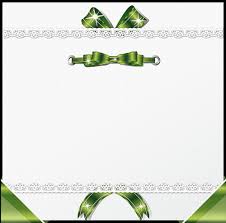 مرقم التعميمتاريخهالموضوع...../...../.....14هـ...../...../.....14هـ...../...../.....14هـ...../...../.....14هـ...../...../.....14هـ...../...../.....14هـ...../...../.....14هـ...../...../.....14هـ...../...../.....14هـ...../...../.....14هـ...../...../.....14هـ...../...../.....14هـ...../...../.....14هـ...../...../.....14هـ...../...../.....14هـ...../...../.....14هـ...../...../.....14هـ...../...../.....14هـ...../...../.....14هـ...../...../.....14هـ...../...../.....14هـ...../...../.....14هـ...../...../.....14هـ...../...../.....14هـ...../...../.....14هـ...../...../.....14هـ...../...../.....14هـ